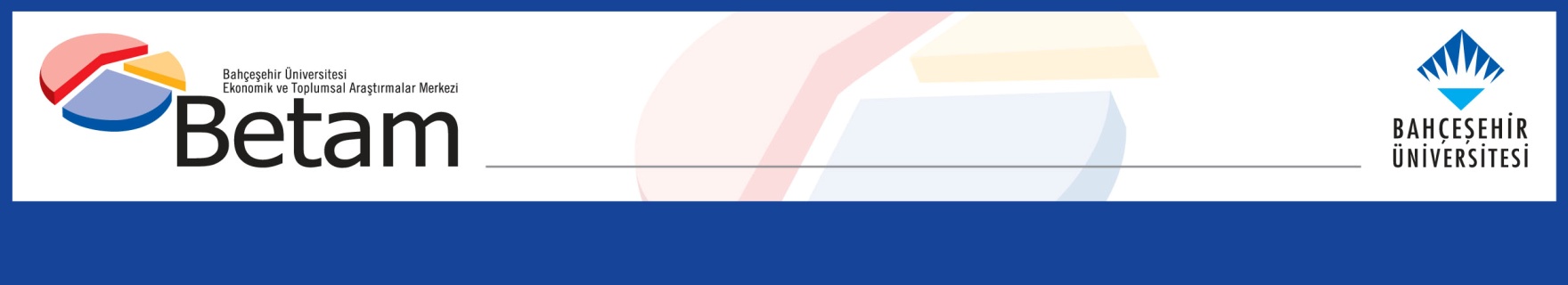  NET İHRACAT BÜYÜMEYİ BALTALADIOzan Bakış ve Uğurcan AcarYönetici ÖzetiTürkiye ekonomisi 2023 yılının ikinci çeyreğinde yüzde 3,8 büyüdü. Bu çeyrekte büyümeye en büyük katkı 8,9 yüzde puan ile özel tüketimden geldi. Bir önceki çeyrek eksi 6,1 yüzde puan olan net ihracat katkısı bu çeyrekte eksi 11,2 yüzde puan olarak gerçekleşti. Stok değişimi tam dokuz çeyrek sonra büyümeye pozitif katkı yaptı (3,9 yüzde puan). Mevsim ve takvim etkisinden arındırılmış serilere göre ise Türkiye ekonomisi 2023 yılının birinci çeyreğinden ikinci çeyreğine yüzde 3,5 büyüdü. Çeyreklik büyümeye özel tüketim yüzde 2,7 katkı yaparken, dış ticaret 3,1 yüzde puan negatif katkı yaptı. Stok değişimi çeyreklik büyümeyi 2,9 yüzde puan yukarı çekerken yatırımların katkısı 0,6 yüzde puan olarak gerçekleşti. Şekil 1: GSYH alt kalemlerinin 2023 2. çeyrekte bir önceki yılın aynı çeyreğine göre büyümeye katkıları (sol şekil) ve büyüme oranları (sağ şekil)Kaynak: TÜİK, Betam. Özel tüketimde artış sürüyor2023 yılının ikinci çeyreğinde özel tüketim yıllık yüzde 15,6 artarak büyümeye 8,9 yüzde puan katkı yaptı (Tablo 1). Mevsim ve takvim etkilerinden arındırılmış rakamlara baktığımızda ise özel tüketimin yüzde 5,2 artarak çeyrekten çeyreğe büyümeye 2,7 yüzde puan katkı yaptığını görüyoruz (Tablo 2). Tablo 1: GSYH alt kalemlerinin 2023 1. ve 2023 2. çeyrekte bir önceki yılın aynı çeyreğine göre büyüme oranları ve büyümeye katkılarıKaynak: TÜİK, BetamTablo 2: GSYH alt kalemlerinin 2023 1. ve 2023 2. çeyrekte bir önceki çeyreğe göre büyüme oranları ve büyümeye katkıları (mevsim ve takvim etkilerinden arındırılmış)Kaynak: TÜİK, BetamYatırımlarda ılımlı artışYatırım harcamaları bu çeyrekte yıllık bazda yüzde 5,1 artarak büyümeye 1,6 yüzde puan katkı yaptı. Çeyreklik bazda ise bir önceki çeyreği kıyasla yüzde 2,2 artarak büyümeyi 0,6 yüzde puan yukarı çekti (Tablo 1 ve Tablo 2). Stoklar nihayet arttıStok değişimleri dokuz çeyrek sonra ilk kez yıllık büyümeye pozitif katkı yaptı. Stok değişimlerinin yıllık büyümeye katkısı 3,9 yüzde puan (Tablo 1), mevsim ve takvim etkisinden arındırılmış veriye göre ise çeyreklik büyümeye katkısı eksi 2,9 yüzde puan olarak gerçekleşti (Tablo 2). Bu da uzun süre sonra firmaların geleceğe olumlu baktıkları ve mevcut talebin üstünde üretim yaptıkları şeklinde yorumlanabilir. Dış ticaretten büyümeye negatif katkı2023 yılının ikinci çeyreğinde yıllık bazda ihracat yüzde 9 azalırken ithalat yüzde 20,3 arttı. İthalattaki artışın hızlanması, dış ticaret katkısının negatif katkısını önceki çeyreklere göre daha da artırdı (eksi 11,2 yüzde puan) (Tablo 1). Mevsim ve takvim etkisinden arındırılmış rakamlara bakıldığınsa ise ihracatın yüzde 1,8 azaldığını, ithalatın ise yüzde 5,2 arttığı görülmektedir. Bu durum dış ticaretin çeyrekten çeyreğe büyümeyi 3,1 yüzde puan baskılamasına yol açmıştır (Tablo 2). Kamu harcamaları arttı2023 yılının ikinci çeyreğinde kamu harcamaları yüzde 5,3 artarak yıllık büyümeye 0,7 yüzde puan katkı yaptı (Tablo 1). Mevsim ve takvim etkilerinden arındırılmış rakamlara göre ise kamu tüketimi değişim yüzde 2,2 olurken, katkısı 0,6 yüzde puan oldu (Tablo 2). Büyümenin geleceği 2023 yılı ikinci çeyreğinde büyümeye esas katkı özel tüketim harcamaları ve stok değişiminden geldi. Dış ticaretin katkısı ise negatif oldu. Hem ihracat azaldı hem de ithalat patlaması oldu. Uygulanmakta olan yeni politikalar sebebiyle (sıkı para politikası, yüksek faizler) önümüzdeki dönemde yurt içi talep artışının sınırlı olacağını kestirebiliriz.Şekil 2: Bir önceki çeyreğe ve geçen yılın aynı çeyreğine göre GSYH büyüme oranlarıKaynak: TÜİK, Betam2023Q12023Q12023Q22023Q2Değişim (%)Katkı (%)Değişim (%)Katkı (%)Özel Tüketim17.39.815.68.9Kamu Tüketimi6.10.75.30.7Yatırım3.71.15.11.6Stok Değişimi-1.63.9İhracat-2.6-1.0-9.0-3.5İthalat14.2-5.120.3-7.7GSYH3.93.82023Q12023Q12023Q22023Q2Değişim (%)Katkı (%)Değişim (%)Katkı (%)Özel Tüketim3.02.15.22.7Kamu Tüketimi1.20.32.30.2Yatırım3.00.82.20.6Stok Değişimi-2.22.9İhracat0.10.0-1.8-0.7İthalat1.7-1.15.2-2.4GSYH-0.13.5